Watch out for the chess spies  ..    blitz finishes ,  tricky tactics , 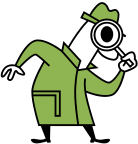 and  _________________________________________   (fill in the blank exercises).  	  Junior Chess Events  2019School Championships :The player who earns the most points will become the Chess Champion of their school club.  Here’s how to score .. Internal school league .. for wins = 2 points , draw = 1 point , Bring your chess secrets book & record your moves  =  Bonus 3 points.ChessOssity.com  ..  every player who goes up the levels will earn points towards becoming school champion as follows  ..  Knight = 20 points , Bishop = 30 points , Rook = 40 points , Queen = 50 points  &  King = 60 points Master = 70 points.Bonus Points can be earned by playing in out of school chess competitions.  Players will score bonus of  5 points for each event they play in and an additional 5 points for winning a prize at one of these events.Here’s an example of a what the leader board will looks like  ..(1)  Chessossity . ComThis is how and where we learn our thinking chess skills  from total beginner to club champions.It’s also a factor in finding our chess club champion this year .. with a suitably massive trophy for the winners in each club.For most players chess is a fun game and practicing thinking skills may or may not come later.  User Name :     Password : Every player ( that wants one ) will be given a user name and password .. they can then sign into www.chessossity.com  (free).  Players can tell their coach what  level they  have reached ..  and gain points towards becoming their chess club champion.(A)  -   Score Sheet : White  ……………………………………Black   ……………………………………Whites move : 		Blacks Move :(A)  -   Score Sheet : White  ……………………………………Black   ……………………………………Whites move : 		Blacks Move :(A)  -   Score Sheet : White  ……………………………………Black   ……………………………………Whites move : 		Blacks Move :(A)  -   Score Sheet : White  ……………………………………Black   ……………………………………Whites move : 		Blacks Move :(A)  -   Score Sheet : White  ……………………………………Black   ……………………………………Whites move : 		Blacks Move :October 2019November  2019December  2019No.NameSchool(league)Puzzle Pts.Event Pts.Total Pts.1Joe James5750151222Mary Jane653051001.2.3.4.5.6.7.8.1.2.3.4.5.6.7.8.1.2.3.4.5.6.7.8.1.2.3.4.5.6.7.8.1.2.3.4.5.6.7.8.